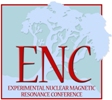 TYPE YOUR COMPANY NAME HEREShip to:Tricord Tradeshow Services738 Neeson RoadMarina, CA 93933Phone:  (831) 883-8600BAG InsertsMust be received by MARCH 18, 2024